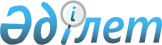 Об утверждении методики ежегодной оценки деятельности административных государственных служащих корпуса "Б" местных исполнительных органов Кармакшинского районаПостановление Кармакшинского районного акимата Кызылординской области от 20 июля 2015 года № 18. Зарегистрировано Департаментом юстиции Кызылординской области 20 августа 2015 года № 5108      В соответствии с Законом Республики Казахстан от 23 января 2001 года "О местном государственном управлении и самоуправлении в Республике Казахстан" и Указом Президента Республики Казахстан от 21 января 2000 года № 327 "Об утверждении Правил проведения ежегодной оценки деятельности и аттестации административных государственных служащих" акимат Кармакшинского района ПОСТАНОВЛЯЕТ:

      1.  Утвердить прилагаемую методику ежегодной оценки деятельности административных государственных служащих корпуса "Б" местных исполнительных органов Кармакшинского района.

      2.  Исполнительным органам, финансируемым из местного бюджета, принять меры, вытекающие из настоящего постановления.

      3.  Контроль за исполнением настоящего постановления возложить на коммунальное государственное учреждение "Аппарат акима Кармакшинского района".

      4.  Настоящее постановление вводится в действие по истечении десяти календарных дней после дня первого официального опубликования.

 Методика ежегодной оценки деятельности административных государственных служащих корпуса "Б" местных исполнительных органов Кармакшинского района 1. Общие положения      1.  Настоящая Методика ежегодной оценки деятельности административных государственных служащих корпуса "Б" местных исполнительных органов Кармакшинского района(далее - Методика) разработана в соответствии с приказом Председателя Агентства Республики Казахстан по делам государственной службы и проиводействию коррупции от 29 декабря 2014 года № 86 "Об утверждении Типовой методики ежегодной оценки деятельности административных государственных служащих корпуса "Б"" (зарегистрирован в Реестре государственной регистрации нормативных правовых актов за № 10130) и определяет методы ежегодной оценки деятельности административных государственных служащих корпуса "Б" местных исполнительных органов Кармакшинского района (далее - служащие)

      2.  Ежегодная оценка деятельности служащих (далее - оценка) проводится для определения эффективности и качества их работы.

      3.  Оценка проводится по истечении каждого года пребывания на административной государственной службе, не позднее трех месяцев со дня его наступления, но не ранее шести месяцев со дня занятия данной должности.

      4.  Оценка служащего складывается из:

      1)  оценки непосредственного руководителя служащего;

      2)  круговой оценки (оценки подчиненных или коллег служащего);

      Непосредственным руководителем служащего является лицо, которому он подчиняется согласно своей должностной инструкции.

      Для руководителей исполнительных органов, финансируемых из местного бюджета, акимов поселка и сельских округов оценка проводится Акимом Кармакшинского района либо по его уполномочию одним из его заместителей.

      5.  По результатам оценки вырабатываются предложения по устранению недостатков в деятельности служащих, определяются направления их деятельности, требующие улучшения, вырабатываются предложения по карьерному продвижению и стажировке служащих.

      6.  Получение служащим двух оценок "неудовлетворительно" в течение последних трех лет является основанием для проведения аттестации.

      При принятии решения о проведении аттестации не учитываются результаты оценки, которые являлись основанием для проведения предыдущей аттестации.

      7.  Служащий, получивший оценку "неудовлетворительно", не закрепляется наставником за лицами, впервые принятыми на административные государственные должности.

      8.  Итоговая оценка служащего утверждается постоянно действующей Комиссией по оценке (далее - Комиссия), которая создается акимом Кармакшинского района.

      9.  Комиссия состоит не менее, чем из трех членов, в том числе председателя.

      10.  Результаты голосования определяются большинством голосов членов Комиссии. При равенстве голосов голос председателя комиссии является решающим.

      Председателем Комиссии является руководитель государственного учреждения "Аппарат акима Кармакшинского района".

      Секретарем Комиссии является сотрудник службы управления персоналом (кадровой службы) государственного органа (далее - служба управления персоналом). Секретарь Комиссии не принимает участие в голосовании.

       В случае, если в состав Комиссии входит непосредственный руководитель служащего, в отношении которого проводится оценка, а также служащие, указанные в подпункте 2) пункта 4 настоящей Методики, они не принимают участия в голосовании и принятии решений по данному служащему.

 2. Подготовка к проведению оценки      11.  Служба управления персоналом формирует график проведения оценки посогласованиюс председателем Комиссии.

      Служба управления персоналом уведомляет служащего, подлежащего оценке, а также лиц, указанных в пункта 4 настоящей Методики, о проведении оценки не позднее одного месяца до проведения оценки и направляет им оценочные листы для заполнения.

 3. Оценка непосредственного руководителя      12.  Непосредственный руководитель заполняет оценочный лист непосредственного руководителя по форме согласно приложению 1 к настоящей Методике в течение трех рабочих дней со дня его получения от службы управления персоналом, ознакамливает служащего с заполненным оценочным листом и направляет заполненный оценочный лист в службу управления персоналом в течение двух рабочих дней.

      Ознакомление служащего с заполненным оценочным листом осуществляется в письменной или электронной форме.

      Отказ служащего от ознакомления не может служить препятствием для направления документов на заседание Комиссии. В этом случае работником службы управления персоналом и непосредственным руководителем служащего в произвольной форме составляется акт об отказе от ознакомления.

 4. Круговая оценка      13.  Круговая оценка представляет собой оценки подчиненных служащего, а в случае отсутствия подчиненных - лиц, занимающих должности в структурном подразделении, в котором работает служащий (в случае их наличия). 

      Перечень таких лиц (не более трех) определяется службой управления персоналом не позднее одного месяца до проведения оценки, исходя из должностных обязанностей и служебных взаимодействий служащего.

      14.  Лица, указанные в пункте 13 настоящей Методики, заполняютоценочный лист круговой оценки по форме согласно приложению 2 к настоящей Методике.

      15.  Оценочные листы, заполненные лицами, указанными в пункте 13 настоящей Методики, направляются в службу управления персоналом в течение двух рабочих дней со дня их получения.

      16.  Служба управления персоналом осуществляет расчет средней оценки лиц, указанных в пункте 13 настоящей Методики.

      17.  Оценка лицами, указанных в пункте 13 настоящей Методики, осуществляется анонимно. 

 5. Итоговая оценка служащего      18.  Итоговая оценка служащего вычисляется службой управления персоналом не позднее пяти рабочих дней до заседания Комиссии по следующей формуле:

            a = b + c


      где a - итоговая оценка служащего,

      b- оценка непосредственного руководителя, 

      c- средняя оценка лиц, указанных в пункте 13 настоящей Методики.

      19.  Итоговая оценка выставляется по следующей шкале:

      менее 21 балла – "неудовлетворительно",

      от 21 до 33 баллов –"удовлетворительно",

      выше 33 баллов –"эффективно".

 6. Рассмотрение результатов оценки Комиссией      20.  Служба управления персоналом обеспечивает проведение заседания Комиссии по рассмотрению результатов оценки в соответствии с графиком, согласованным с председателем Комиссии.

      Служба управления персоналом предоставляет на заседание Комиссии следующиедокументы: 

      1)  заполненный оценочный листнепосредственного руководителя;

      2)  заполненный листкруговойоценки;

      3)  должностная инструкцияслужащего;

      4)  проект протокола заседания Комиссии с указанием итоговой оценки по форме согласно приложению 3 настоящей Методики.

      21.  Комиссия рассматривает результаты оценки и принимает одно из следующих решений: 

      1)  утвердить результаты оценки;

      2)  пересмотреть результаты оценки.

      В случае принятия решения о пересмотре результатов оценки Комиссия корректирует оценку с соответствующим пояснением в протоколе в следующих случаях:

      1)  если эффективность деятельности служащего превышает результат оценки, при этом представляется документальное подтверждение результатов работы служащего;

      2)  при допущении ошибки службой управления персоналом при расчете результата оценки служащего.

      При этом не допускается снижение оценки служащего.

      22.  Служба управления персоналом ознакамливает служащего с результатами оценки в течение пяти рабочих дней со дня ее завершения.

      Ознакомление служащего с результатами оценки осуществляется в письменной или электронной форме.

      Отказ служащего от ознакомления не может служить препятствием для внесения результатов оценки в его послужной список. В этом случае работником службы управления персоналом в произвольной форме составляется акт об отказе от ознакомления.

      23.  Документы, указанные в пункте 20 настоящей Методики, а также подписанный протокол заседания Комиссии хранятся в службе управления персоналом. 

 7. Обжалование результатов оценки      24.  Обжалование решения Комиссии служащим в уполномоченном органе по делам государственной службы и противодействию коррупции или его территориальном департаменте осуществляется в течение десяти рабочих дней со дня вынесения решения.

      25.  Уполномоченный орган по делам государственной службы и противодействию коррупции или его территориальный департамент в течение десяти рабочих дней со дня поступления жалобы служащего осуществляет ее рассмотрение и в случаях обнаружения нарушений рекомендует государственному органу отменить решение Комиссии.

      26.  Информация о принятом решении представляется государственным органом в течение двух недель в уполномоченный орган по делам государственной службы и противодействию коррупции или его территориальный департамент.

 Оценочный лист непосредственного руководителя      Фамилия, имя, отчество оцениваемого служащего: ______________________________

      Должность оцениваемого служащего: ________________________________________

 Лист круговой оценки      Фамилия, имя, отчество оцениваемого служащего:_______________________________

      Должность оцениваемого служащего: ________________________________________

 Протокол заседания Комиссии по оценке      ________________________________________________________________________

      (наименование государственного органа)

       Заключение Комиссии:

      __________________________________________________________________________

      __________________________________________________________________________

      __________________________________________________________________________

       Проверено:

       Секретарь Комиссии:______________________________Дата: _________________

       (Фамилия,имя,отчество подпись)

       Председатель Комиссии:____________________________ Дата: ________________

       (Фамилия,имя,отчество подпись)

       Член Комиссии:___________________________________ Дата: ________________

       (Фамилия,имя, отчество подпись)


					© 2012. РГП на ПХВ «Институт законодательства и правовой информации Республики Казахстан» Министерства юстиции Республики Казахстан
				
      Аким Кармакшинского района

С. Макашов
Утверждена постановлением
акимата Кармакшинского района
от 20 июля 2015 года № 18Приложение 1 к методике ежегодной
оценки деятельности админстративныхгосударственных служащих корпуса
"Б" местных исполнительных органов
Кармакшинского района
форма № 

Критерий

 

Критерий

 

Значение показателя 

Оценка (баллы)

1

Инициативность

Инициативность

от 2 до 5

2

Качество исполнения должностных обязанностей

Качество исполнения должностных обязанностей

от 2 до 8

3

Способность к сотрудничеству

Способность к сотрудничеству

от 2 до 5

4

Соблюдение служебной этики

Соблюдение служебной этики

от 2 до 5

Итого (сумма всех оценок):

Итого (сумма всех оценок):

Итого (сумма всех оценок):

Ознакомлен(а):
Служащий (Фамилия,имя,отчество) ____________________________
дата ________________________
подпись _____________________

Ознакомлен(а):
Служащий (Фамилия,имя,отчество) ____________________________
дата ________________________
подпись _____________________

Ознакомлен(а):
Служащий (Фамилия,имя,отчество) ____________________________
дата ________________________
подпись _____________________

Непосредственный руководитель (Фамилия,имя,отчество.)
_____________________________________
дата _________________________________
подпись ______________________________

Непосредственный руководитель (Фамилия,имя,отчество.)
_____________________________________
дата _________________________________
подпись ______________________________

Непосредственный руководитель (Фамилия,имя,отчество.)
_____________________________________
дата _________________________________
подпись ______________________________

Непосредственный руководитель (Фамилия,имя,отчество.)
_____________________________________
дата _________________________________
подпись ______________________________

Приложение 2 к методике ежегодной
оценки деятельности админстративных
государственных служащих корпуса
"Б" местных исполнительных органов
Кармакшинского районаформа № 

Критерий

Значение показателя 

Оценка (баллы)

Подчиненный

Подчиненный

Подчиненный

1

Умение планировать работу

от 2 до 5

2

Умение мотивировать к работе

от 2 до 5

3

Соблюдение служебной этики

от 2 до 5

Итого (сумма всех оценок)

Коллега

Коллега

Коллега

1

Умение работать в команде

от 2 до 5

2

Соблюдение служебной этики

от 2 до 5

3

Качество исполнения должностных обязанностей

от 2 до 5

Итого (сумма всех оценок)

Приложение 3 к методике ежегодной
оценки деятельности админстративных
государственных служащих корпуса
"Б" местных исполнительных органов
Кармакшинского районаформа№ 

Фамилия, имя,отчество служащего

Оценка непосредственного руководителя

Круговая оценка

Итоговая оценка

1

